Acıbadem Üniversitesi (ACU) Biyobanka Birimi’ne biyolojik numune/veri gönderim talebinde bulunmak için bu formun eksiksiz doldurulması ve biyobanka@acibadem.edu.tr adresine gönderilmesi gerekmektedir. ACU Biyobanka Birimi tarafından talebiniz değerlendirilerek tarafınıza 3 (üç) iş günü içinde, e-posta aracılığı ile bilgilendirme yapılacaktır. Formdaki alanları lütfen eksiksiz doldurunuz.Başvuru Sahibine Ait Bilgiler Laboratuvar BilgileriBiyolojik Numune BilgileriAna Numunenin İşlenmesi ve DepolanmasıAna numunenin hangi formda işlenmesi ve saklanmasını istediğinizi aşağıda belirtilen listeden seçiniz. Biyolojik Veri BilgileriSaklanmasını istediğiniz biyolojik veri türlerini aşağıdan seçiniz. Biyobanka Yazılımı Erişim Bilgileri *Biyobanka yazılımına erişim sağlayabilecek kişilerin bilgilerini doldurmak için lütfen aşağıdaki açıklamalara bakınız.Sorumlu Araştırmacı: Atanan protokoller dahilinde tüm verileri okuma erişimine sahiptir. Sorumlu araştırmacı, yeni donör kaydı oluşturabilir. Atanan protokoller dahilinde ana numuneleri/verileri toplayabilir. Klinisyen: Dönor kaydı oluşturabilir. Atanan protokoller dahilinde ana numuneleri/verilerini toplayabilir ve bu numunelerin Acıbadem Üniversitesi (ACU) Biyobanka Birimi’ne gönderimini gerçekleştirebilir.Araştırmacı: Atanan protokoller dahilinde tüm verileri okuma erişimine sahiptir. Yeni dönor kaydı oluşturabilir. Numunenin/verinin, saklandığı birim olan Acıbadem Üniversitesi (ACU) Biyobanka Birimi’nden gönderimi için talepte bulunamaz. Donörlerin isimlerini görüntüleyemez. Sorumlu Araştırmacının*Klinisyenin*Araştırmacının*Yukarıda vermiş olduğum bilgilerin doğruluğunu kabul ediyor ve belirtilen işlem(ler)in gönderdiğim biyolojik numune(lere)/veri(lere) yapılmasını talep ediyorum. Başvuru SahibiAd/Soyad:Tarih:İmza/Kaşe: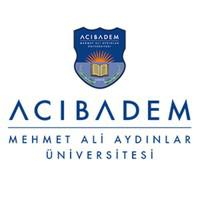 ACIBADEM ÜNİVERSİTESİ                      BİYOBANKA BİRİMİBiyolojik Numune/Veri Saklama FormuDoküman No1ACIBADEM ÜNİVERSİTESİ                      BİYOBANKA BİRİMİBiyolojik Numune/Veri Saklama FormuYayın Tarihi15.10.2019ACIBADEM ÜNİVERSİTESİ                      BİYOBANKA BİRİMİBiyolojik Numune/Veri Saklama FormuRevizyon No3ACIBADEM ÜNİVERSİTESİ                      BİYOBANKA BİRİMİBiyolojik Numune/Veri Saklama FormuRevizyon Tarihi08.06.2023ACIBADEM ÜNİVERSİTESİ                      BİYOBANKA BİRİMİBiyolojik Numune/Veri Saklama FormuSayfa No1/3Başvuru TarihiBaşvuru Sahibinin Adı, SoyadıSorumlu Araştırıcının Adı, SoyadıDepartman/Kurum (Sorumlu araştırıcı)Departman/Kurum adresiTelefon NumarasıE-posta adresiBirinci İrtibat Yetkilisinin Adı SoyadıBirinci İrtibat Yetkilisinin Telefon NumarasıBirinci İrtibat Yetkilisinin Cep Telefonu NumarasıBiyolojik numune ve/veya verilerin yukarıdakinden farklı bir adresten gönderilmesi durumunda doldurulmalıdır.Biyolojik numune ve/veya verilerin yukarıdakinden farklı bir adresten gönderilmesi durumunda doldurulmalıdır.Laboratuvar Sorumlusunun Adı, SoyadıLaboratuvar Sorumlusunun Departmanı/KurumuDepartman/Kurum AdresiLaboratuvar Sorumlusunun Telefon NumarasıLaboratuvar Sorumlusunun Cep telefonu numarasıLaboratuvar Sorumlusunun E-posta AdresiACIBADEM ÜNİVERSİTESİ                      BİYOBANKA BİRİMİBiyolojik Numune/Veri Saklama FormuDoküman No1ACIBADEM ÜNİVERSİTESİ                      BİYOBANKA BİRİMİBiyolojik Numune/Veri Saklama FormuYayın Tarihi15.10.2019ACIBADEM ÜNİVERSİTESİ                      BİYOBANKA BİRİMİBiyolojik Numune/Veri Saklama FormuRevizyon No3ACIBADEM ÜNİVERSİTESİ                      BİYOBANKA BİRİMİBiyolojik Numune/Veri Saklama FormuRevizyon Tarihi08.06.2023ACIBADEM ÜNİVERSİTESİ                      BİYOBANKA BİRİMİBiyolojik Numune/Veri Saklama FormuSayfa No2/3Tanı (ICD10)Donör sayısıAna Numune TürüAna Numune SayısıAna Numune TürleriAna Numune TürleriAna Numune TürleriSıvı numunelerKan (EDTA)Sıvı numunelerSerumSıvı numunelerBuffy-coat (EDTA-Buffy)Sıvı numunelerPlazma (EDTA/ Li.-Hep./Na-Citrat)Sıvı numunelerPAXgene® BloodSıvı numunelerBeyin omurilik sıvısı (BOS)Sıvı numunelerEklem sıvısıSıvı numunelerİdrarParafinParafin blokParafinOrijinal parafin kesitParafinParafin kesit (yeni)KriyojenikDokuKriyojenikKesitSoğuk zincir uygulanırSoğuk zincir uygulanırSoğuk zincir uygulanırAna Numune TürevleriAna Numune TürevleriDNARNAWBCsPBMCsBMMCsProteinACIBADEM ÜNİVERSİTESİ                      BİYOBANKA BİRİMİBiyolojik Numune/Veri Saklama FormuDoküman No1ACIBADEM ÜNİVERSİTESİ                      BİYOBANKA BİRİMİBiyolojik Numune/Veri Saklama FormuYayın Tarihi15.10.2019ACIBADEM ÜNİVERSİTESİ                      BİYOBANKA BİRİMİBiyolojik Numune/Veri Saklama FormuRevizyon No3ACIBADEM ÜNİVERSİTESİ                      BİYOBANKA BİRİMİBiyolojik Numune/Veri Saklama FormuRevizyon Tarihi08.06.2023ACIBADEM ÜNİVERSİTESİ                      BİYOBANKA BİRİMİBiyolojik Numune/Veri Saklama FormuSayfa No3/3Tanı (ICD10)Donör sayısıVeri TürleriKlinik verilerKlinik verilerVeri TürleriDemografik verilerDemografik verilerVeri TürleriGenomik verilerHam veri (.fastq)Veri TürleriGenomik verilerİşlenmiş veri (.bam)Veri TürleriGenomik verilerMeta veri (.vcf)Adı, Soyadı Departman/KurumDepartman/Kurum AdresiTelefon NumarasıCep telefonu numarası E-posta adresi Adı, Soyadı Departman/KurumDepartman/Kurum AdresiTelefon NumarasıCep telefonu numarası E-posta adresi Adı, Soyadı Departman/KurumDepartman/Kurum AdresiTelefon NumarasıCep telefonu numarası E-posta adresi 